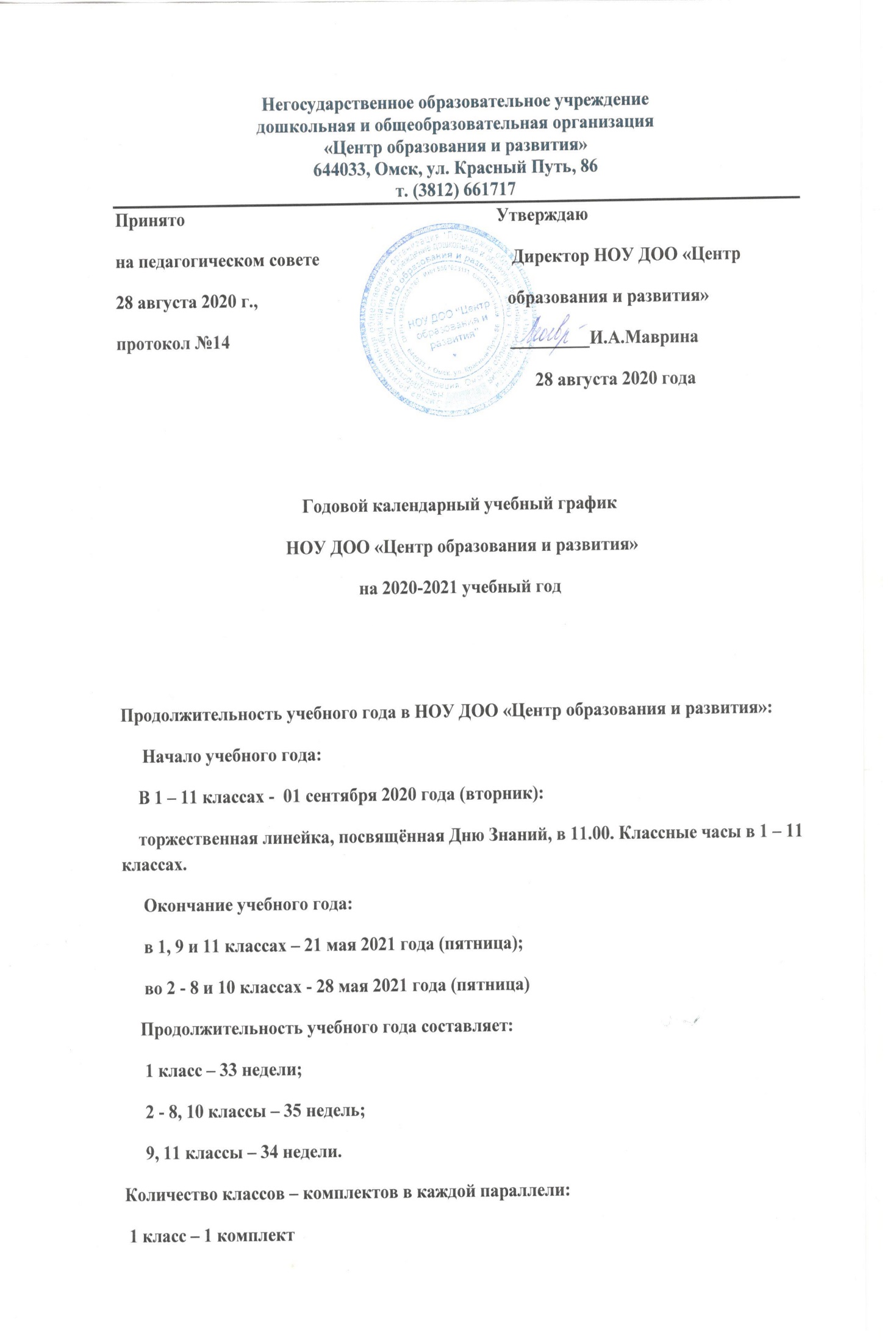 2 класс – 2 комплекта 3 класс - 1 комплект 4 класс – 1 комплект5 класс – 1 комплект 6 класс – 1 комплект 7 класс – 1 комплект 8 класс – 1 комплект 9 класс – 1 комплект10 класс – 1 комплект11 класс – 1 комплектРегламентирование образовательного процесса на 2020-2021 учебный год:учебный год делится на 3 триместра, а именно:1 триместр с 01.09.20 по 30.11.20 г.2 триместр с 01.12.20 по 26.02.21 г.3 триместр с 01.03.21 по 21.05.21 г. (1, 9 и 11 классы); с 01.03.21 по 28.05.21 г. (2 - 8 и 10 классы).Продолжительность каникул в течение учебного годаПродолжительность  каникул  в совокупности составляет 30 дней в течение учебного года.Сроки каникул:Осенние: с 02.11.20 (понед.) по 09.11.20 (понед.) - (8  календарных дней)Зимние:   с 30.12.20 (среда) по 10.01.21 (воскр.) - (12 календарных дней)Дополнительные для 1-го класса: с 08.02.21 (понед.) по 14.02.21 г. (воскр.) – (7  календарных дней)Весенние: с 22.03.21 (понед.) по 31.03.21 г. (среда) (10 календарных дней)Летние каникулы для 1 класса   – с 22 мая 2021  по 31 августа 2021 г.Летние каникулы для 2 - 8 и 10 классов – с 29  мая 2021 по 31 августа 2021 г.Государственная итоговая аттестацияГосударственная итоговая аттестация для 9  класса  и  государственная итоговая аттестация для  11 класса – по установленному расписанию РФ.Торжественное мероприятие «Последний звонок» для 9-го класса 25 мая 2021 г. (пятн.); для 11-го класса 25 мая 2021 г. (вторник.).Торжественное мероприятие «Выпускной вечер» для 9-го класса 30 июня 2021 г. (среда).Торжественное мероприятие «Выпускной вечер» для 11-го класса 26 июня 2021 г. (суббота). Регламентирование образовательного процесса на неделю: Продолжительность рабочей недели в 1-11 классах - 5 дней, для отдельных обучающихся 10-11 класса (индивидуальные учебные планы) – 6 дней.Регламентирование образовательного процесса на день: Все учащиеся школы обучаются в одну смену. Продолжительность урока в 1 классе (ступенчатая):первоначально составляет 35,  минут, затем 40 минут; во 2-11 классах – 45 минут. Режим учебных занятий: 1 урок – 8.45 - 9.30    – перемена 10 минут; 2 урок – 9.40 - 10.25  – перемена 10 минут; 3 урок – 10.35 - 11.20 – перемена 10 минут; 4 урок – 11.30 - 12.15  – перемена 15 минут; 5 урок – 12.30 - 13.15  – перемена 15 минут; 6 урок – 13.30 - 14.15  – перемена 10 минут; 7 урок – 14.25 -15.10   Организация контроля знаний обучающихся  Во избежание перегрузки обучающихся в конце триместра и учебного года разрешается проведение контрольных работ и зачетов не более одного в день, трех в неделю. В течение учебного года проводятся  три зачетные недели для  7, 8  и 10 классов, две зачетные недели для 9 и 11 классов. Сроки зачётных недель следующие:1-я: третья неделя ноября;2-я: третья неделя февраля; 3-я: третья неделя апреля.   По математике, русскому языку  и  иностранным языкам во 2-11 классах проводятся дополнительные индивидуальные занятия с учащимися, пропустившими уроки по уважительным причинам. В 1 классе дополнительные индивидуальные занятия с учащимися, пропустившими уроки по уважительным причинам, проводятся по русскому языку и математике.   Итоговая аттестация в 9 и 11 классах проводится в соответствии со сроками, установленными Министерством просвещения Российской Федерации.   Во 2 - 8 и 10 классах проводится промежуточная аттестация обучающихся по предметам, определённым  учебным планом школы, по расписанию, утверждённому директором ОУ. Наименование предметов, по которым будет проводиться промежуточная аттестация, сообщается обучающимся 1 сентября2020-21 учебного  года.Организация питания:Завтраки: 1-5 классы – 9.45 - 09.55 6-11 классы – 10.25 - 10.45 Обеды:1-5 классы – 14.00 – 14.206-10 классы – 13.20 - 13.3511 класс   - 12.15 – 12.30Полупансион: 1-4 классы: с 8.45 до 19.00  (понедельник – четверг);   с 8.45 до 18.00 (пятница)5-11 классы: с 8.45 до 18.00 (понедельник – пятница)  